             UMass 4-H STEM Ambassadors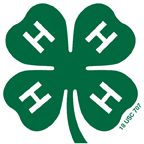 ApplicationThank you for your interest in the 4-H STEM Ambassador position with the University of Massachusetts Extension 4-H Youth Development Program. Applicants must be either undergraduate students or graduate students at the University of Massachusetts, Amherst.Complete both sides of this form and return by email Kim Pond at kima@umass.edu or by mail to Kim Pond, 7 Midstate Drive suite 102, Auburn MA 01501. Applications must be submitted by March 31, 2023Completed Application Packet must include:Completed Application FormCover letter which includes reasons for applying to this positionAt least 2 reference letters—Please instruct references to either email letters to Kim Pond at kima@umass.edu or mail to Kim Pond, UMass Extension 7 Midstate Drive. Suite 102, Auburn, MA 0501.  Letters should be sent by your references. The Summer 4-H STEM Ambassador program will be held in various locations throughout the state of Massachusetts.  This application is particular to the program run at the UMass Amherst Mount Ida Campus in Newton.  The program runs 15 hours per week.  Days vary depending on the site. .  You are responsible for transportation to and from your site location(s). An initial training will be held on May 18, 2023 at the UMass 4-H Office, 100 Venture Way, Hadley MA.                                 UMass Amherst Mt. Ida Campus/Newton Area____________________________________________________________________(Full Name)__________________________________________________________________(Current Mailing Address)____________________________________________________________________(Summer Mailing Address if different from above)________________________________      ____________________________________(Cell phone number)				(E-mail)UMass Student ID Number: __________________________Emergency Contact Information: Name of Contact: _______________________________________Relationship with contact (parent/sibling/spouse, etc.): ____________________________________Contact’s Phone number: ______________________   Contact’s Email: _________________________Complete all Questions Below:What program of study or academic major are you enrolled in? What is your anticipated date of graduation?Were you ever a member of the 4-H Program? (Circle one)Yes	NoIf yes, please indicate the state where you were enrolled and your major project areas. Why are you interested in working with youth?Is there anything else you would like to add?_______________________________________________________________________________ADDITIONAL REQUIREMENTS: A CORI/SORI background investigation will be required for the successful candidate. The CORI Application form must be signed and notarized or completed in person at any UMass Extension 4-H office. This will be provided to you if you are selected.References:  Provide at least two letters of reference. These cannot be from a relative or spouse. Please instruct references to either email letters to Kim Pond at kima@umass.edu or mail to Kim Pond, UMass Extension 7 Midstate Drive. Suite 102, Auburn, MA 0501.  Letters should be sent by your references. Please list the name and email of your references below. 1.) Name and email of reference:2.) Name and email of reference:Information received from any references will be considered as part of your application.I authorize contact of those who provide references.  I understand that misrepresentation or omission of facts requested is cause for non-appointment or termination as a Massachusetts 4-H intern employee. I agree to abide by the expectations of the University of Massachusetts, the College of Natural Sciences, the Center for Agriculture, Food and the Environment, and the UMass Extension 4-H Program and to fulfill the intern responsibilities to the best of my ability. Applicant Signature: ______________________________________________   Date: ____________________________ 